Тема недели: «ВЕСНА. ПРИЗНАКИ ВЕСНЫ»Рекомендации родителям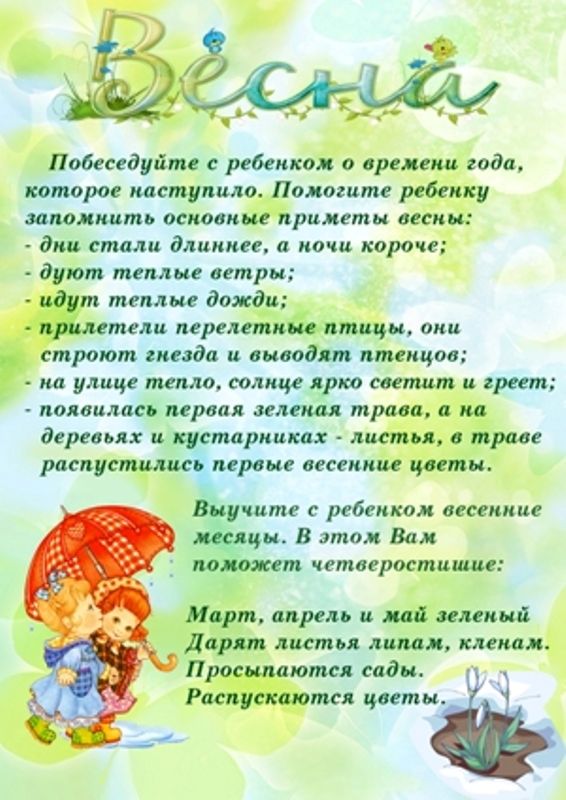 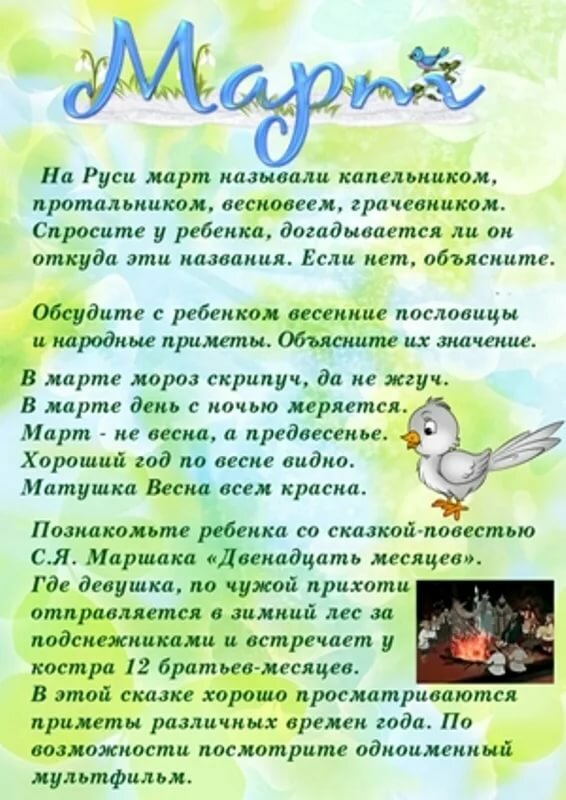 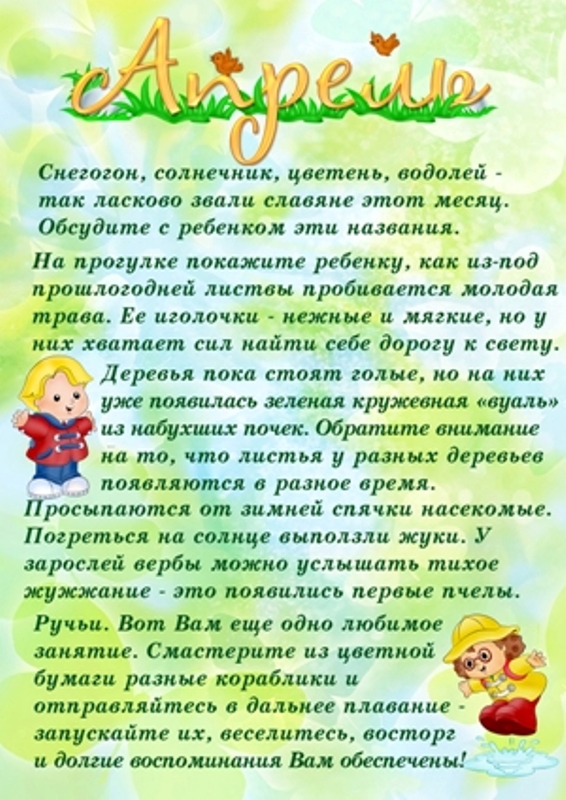 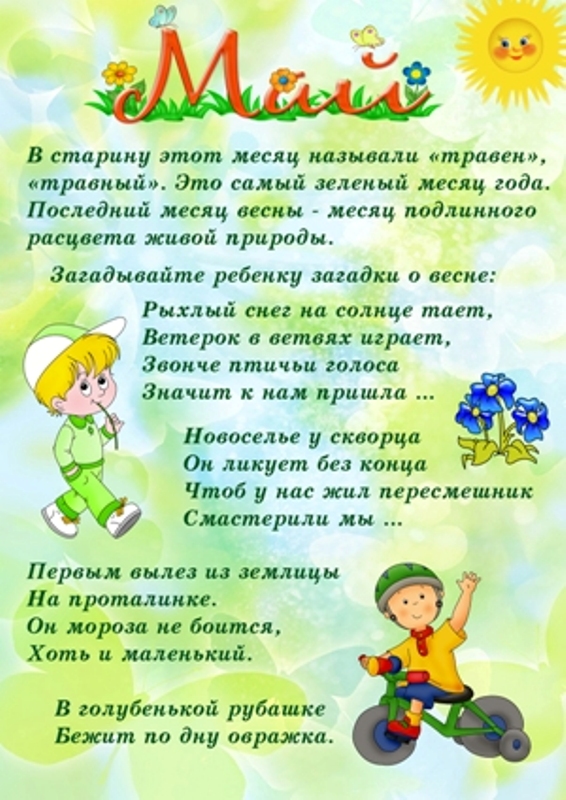 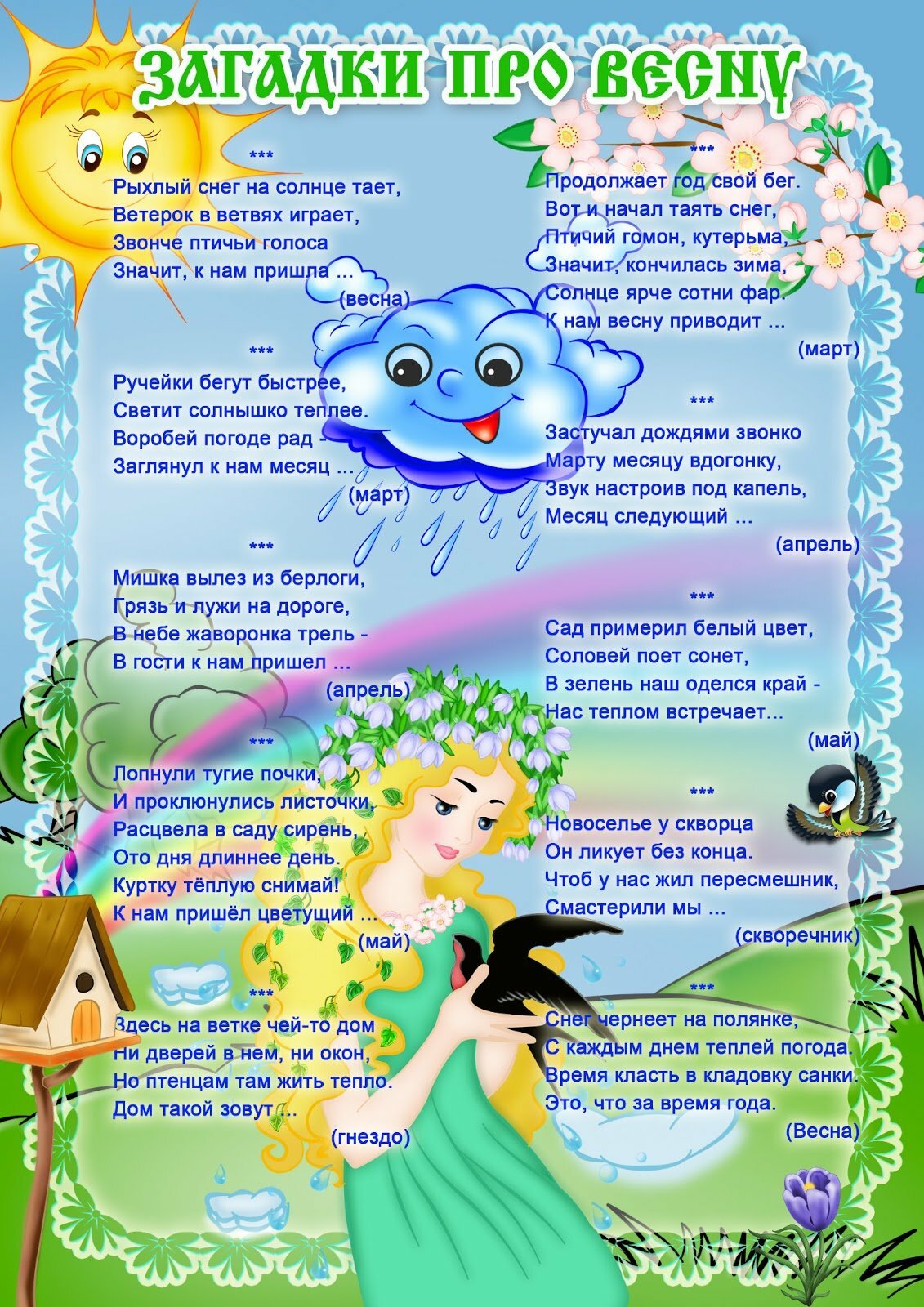                                                            Прочитайте детям рассказ.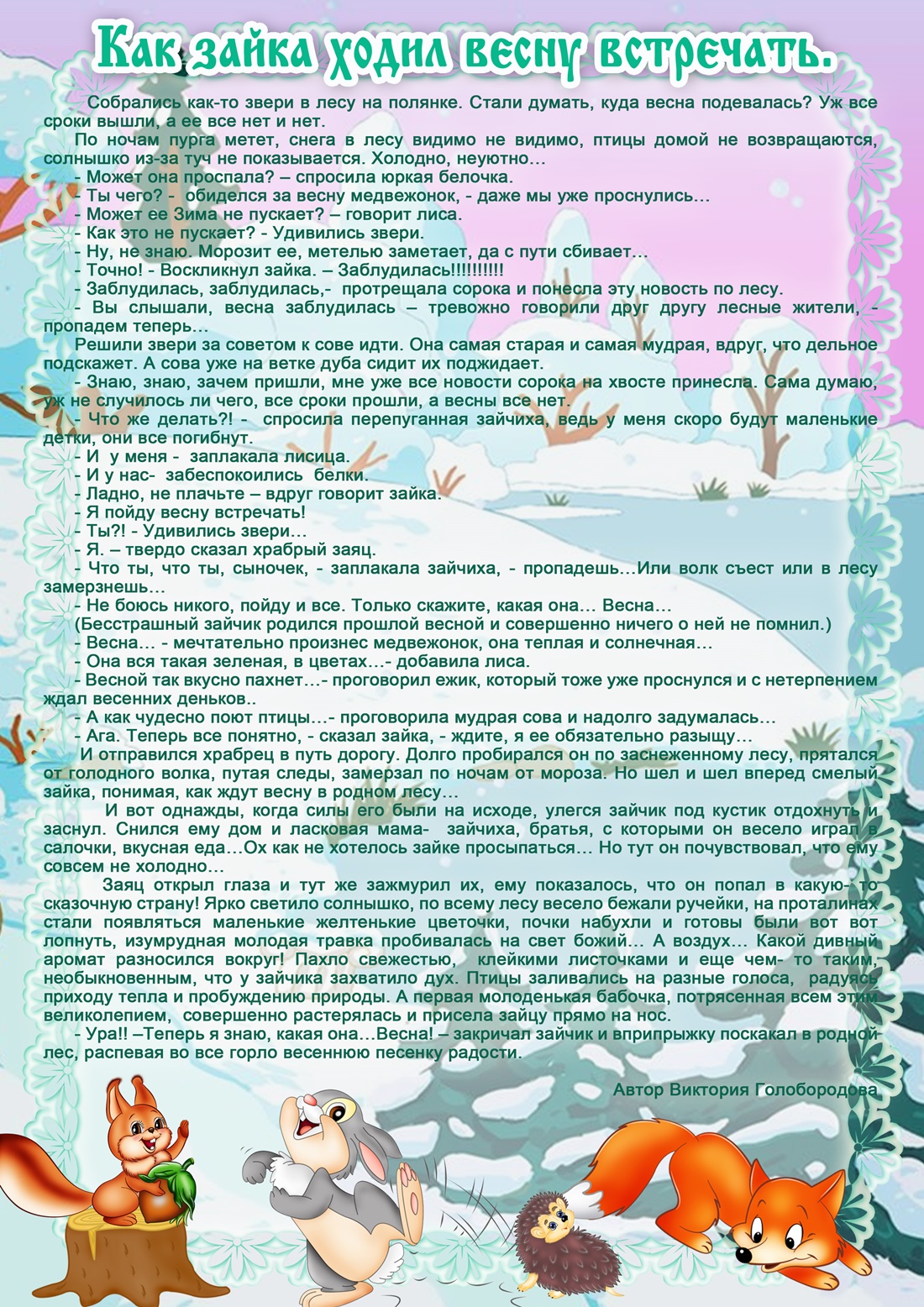                                                           ПАЛЬЧИКОВАЯ ГИМНАСТИКА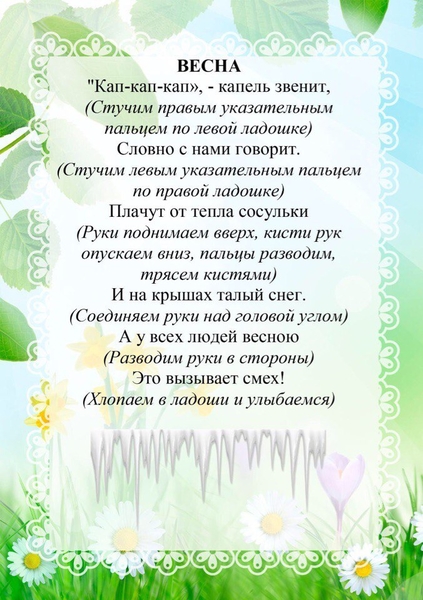 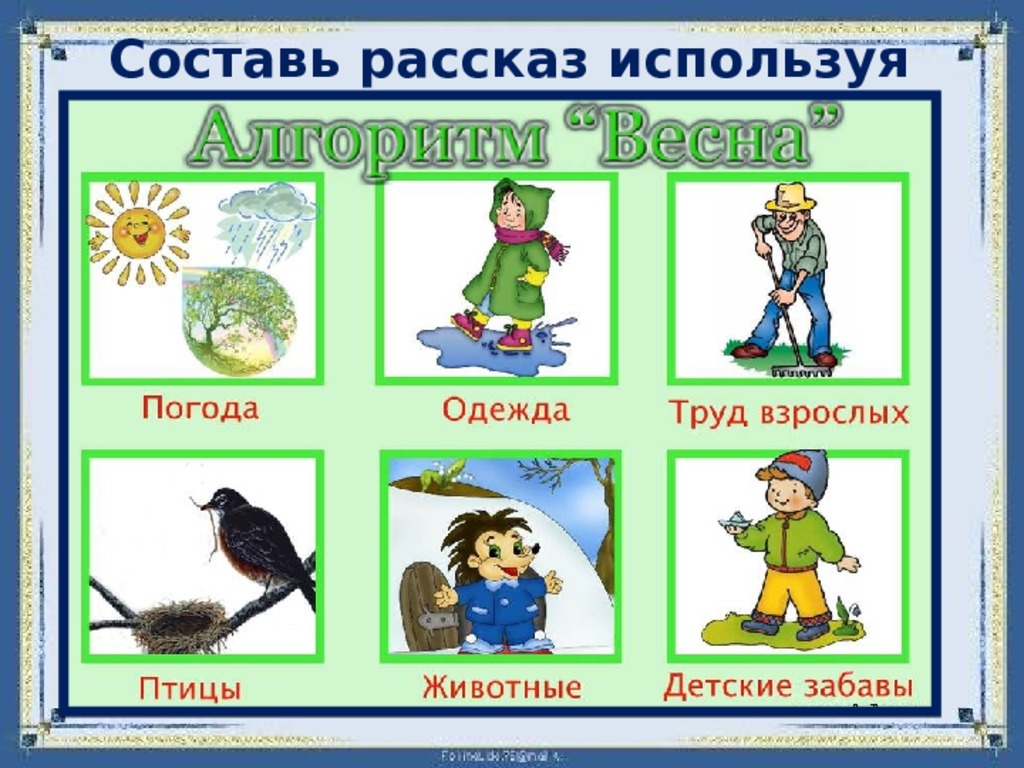                  СДЕЛАЙТЕ ВМЕСТЕ С ДЕТЬМИ АППЛИКАЦИЮ НА ТЕМУ «ВЕСНА»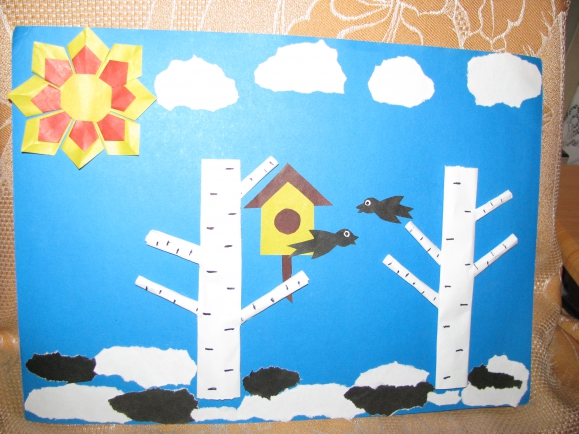              ХОРОШО ПОТРУДИЛИСЬ? А ТЕПЕРЬ СДЕЛАЙТЕ ФИЗКУЛЬТМИНУТКУ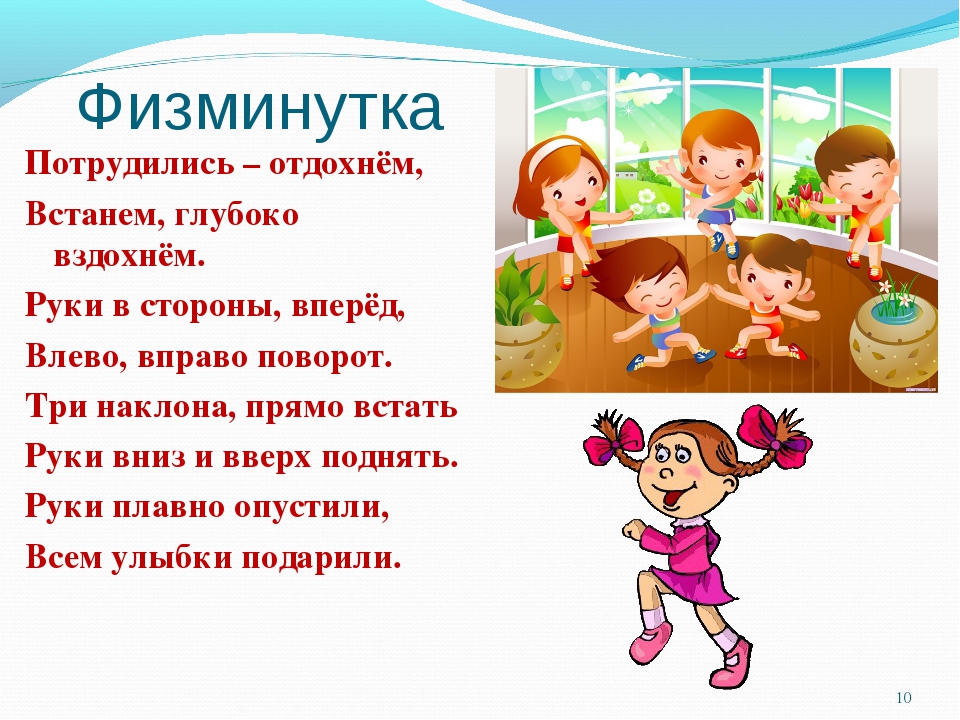 